BUSINESS is GREAT BritainBusiness Start up / Self Employment AdviceThe Government has developed “Business is GREAT Britain” to support new and existing businesses as follows:Information and practical advice to make your new venture a successExpert advice to build and grow your businessFinancial help to support innovation and new ideasAccess the website using the following link: http://www.greatbusiness.gov.uk/Click “My Business Support Tool” and answer a series of questions which will result in direct links to business support / funding available in your LOCAL area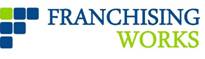 Starting a Franchise Business AdviceWant to go into business for yourself but not by yourself? Franchising Works has a wide portfolio of supported self employment opportunities with funding available. For more information or to reserve a place on a free workshop call 0161 408 1313 or email info@franchisingworks.org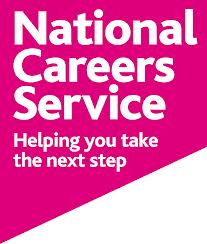 Employability Skills & Funded TrainingNational Careers Service can help with :CV PreparationInterview techniques/ Job Search/ Networking SkillsDigital Job SearchFunded trainingCareer Assessment / Skills Review (You will need this type of appointment to access funded training)For more information visit nationalcareersservice.direct.gov.uk  To book an appointment please call 0800 100 900. It is important to state that you are facing redundancy as this identifies you as eligible to apply for Skills Support for Redundancy or Rapid Response funded training.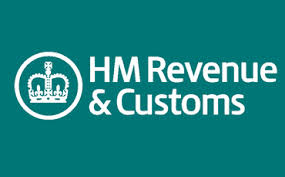 HMRC have produced a webinar which explains redundancy packages, tax refunds, other income and tax credits in more detail. Follow the link below and enter the “Tax and change of career” section. Select Pre-Recorded webinar Part 1 – Redundancy  http://www.hmrc.gov.uk/webinars/employers.htmTeaching information Please see information link belowhttps://www.gov.uk/teacher-training-fundingDaily Jobseeker informationDWP has launched an innovative new on-line job-seeking resource called The Daily Jobseeker which is hosted on Tumblr a popular social media website.It was developed to help people in receipt of Jobseekers Allowance and Universal Credit to meet the job seeking conditions of their claimant commitment.It also explains how Universal Credit will support them into work. It is updated every working day and gives anyone seeking employment lots of great advice on CV and interview tips, advice from recruitment experts and employers. http://dailyjobseeker.tumblr.com/                                                                                                  P.T.ONew State Pension Statement Find out online how much State Pension you could get, the earliest you could get it and what you can do to improve it. This is an online service for people of working age.www.gov.uk/check-state-pensionTelephone: 0800 731 0175Pension WisePension Wise is a free Government service offering guidance to people over 55 about how they can make the most of the new pension freedomswww.pensionwise.gov.ukTelephone : 0800 1383944 for a telephone or local appointment                              Pension Tracing service This on line service can help track down your workplace and private pension providers. The service is quick and easy. Just search for your previous employer or pension provider’s name and the service trawls a database of 320,000 contacts to give you their up-to-date contact details. To find your lost pension visit  www.gov.uk/find-pension-contact-detailsPension Tracing Service
Telephone: 0800 731 0193Talent Retention Solution  (TRS)